     NOM : 							Mon enfant :	Prénom : 							Ecole : 							DOSSIER INITIAL D’INSCRIPTION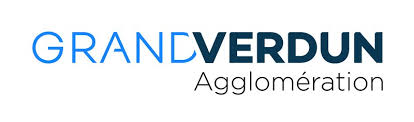 (A COMPLETER EN LETTRES MAJUSCULES)TOUT DOSSIER INCOMPLET SERA REFUSEPour simplifier l’inscription, la mise à jour du dossier de la famille est disponible en ligne, sur le portail famille : https://www.verdun.fr/vivre-au-quotidien/enfance-jeunesse-education/portail-famille Vos accès personnels, si vous n’en disposez pas encore, vous sont transmis sur simple demande au service : enfance@grandverdun.fr / 03.29.83.55.32Le dépôt de ce dossier ou sa mise à jour par le portail famille est obligatoire pour l’inscription aux différentes activités périscolaires et extrascolaires, à chaque rentrée scolaire. Dès ce dossier traité par le service, vous pourrez effectuer vos réservations pour les temps périscolaires et extrascolaires sur le portail famille ou en effectuant votre demande auprès du service Animation, Enfance et Jeunesse. Pièces à joindre au dossier :□  Avis d’imposition du foyer sur les revenus 2019 sur 2018 (pour l’année scolaire 2020-2021) :Couple : avis d’imposition des deux parentsFamille monoparentale : avis d’imposition du parent qui procède à l’inscription Pour un traitement efficace, toutes les pages de l’avis d’imposition doivent être transmises.□  Calendrier de garde et jugement en cas de garde alternée□ Justificatif médical en cas d’allergie ou de problème de santéSi le payeur est différent des représentants légaux, compléter les données sur la page « INFORMATIONS PAIEMENT »□ Couple (PACS, mariage, etc.)			□ Famille recomposée (parent + beau-parent)     □ Famille monoparentale (parent seul)	□ Famille d’accueilREPRESENTANTS LEGAUXReprésentant légal n°1 (RL1) – Payeur par défaut des activités	Civilité : □ Madame	□ MonsieurNOM : 								Prénom : 							Date de naissance :    	/	/		Lieu de naissance : 				 Portable : 							 Domicile : 					___     Travail : 					 Adresse mail (obligatoire) : 										Représentant légal n°2		Civilité : □ Madame	□ MonsieurNOM : 							______Prénom : 							Date de naissance :    	/	/		Lieu de naissance : 				 Portable : 							 Domicile : 					___     Travail : 					 Adresse mail (obligatoire différente du RL1) : 								Est autorisé(e) à récupérer l’enfant : □ OUI	□ NONAutorité parentale : □ OUI	□ NON – joindre la décision judiciaire□ Famille divorcée ou séparéeDans le cadre d’une garde alternée, joindre impérativement :     - une copie du jugement      - un planning précis pour toute inscription à une activité (périscolaire, vacances, etc.)Adresse de la famille :Numéro : 		 Complément (bâtiment, appartement) : 				________	Voie : 														Code postal : 	______	 Commune : 									___INFORMATIONS PAIEMENTAllocataire des prestations familiales :NOM : 						 Prénom : 						Organisme :	□ CAF		Numéro d’allocataire : 							□ MSA	Numéro d’allocataire : 					Nombre d’enfant(s) à charge : 				Pour les accueils de loisirs extrascolaires (vacances), joindre les Aides aux Temps Libres CAF  ou tout autre justificatif de prise en charge à l’inscriptionPayeur : (Si différent du RL1 – joindre l’attestation de prise en charge)□ Organisme		□ PersonneNom de l’organisme / personne : 									Adresse :Numéro : 		 Complément (bâtiment, appartement) : 					Voie : 														Code postal : 		 Commune : 									Mon enfant est accueilli en famille d’accueil :	□ OUI – Compléter les informationsCivilité : □ Madame	□ MonsieurNOM : 						Prénom : 						Adresse :Numéro : 		 Complément (bâtiment, appartement) : 					Voie : 														Code postal : 		 Commune : 									 Téléphone : 					 Portable : 					 Adresse mail: 												PERSONNES DE CONFIANCEAUTRES QUE LES REPRESENTANTS LEGAUXLes personnes de confiance sont les personnes autorisées à récupérer l’enfant à l’issue des temps d’accueil, ou à être appelées en cas d’urgence.Personne de confiance n°1		Civilité : □ Madame	□ MonsieurNOM : 						Prénom : 						Lien avec mon enfant : 											 Domicile : 							 Portable : 							Personne de confiance n°2		Civilité : □ Madame	□ MonsieurNOM : 						Prénom : 						Lien avec mon enfant : 											 Domicile : 							 Portable : 							Personne de confiance n°3		Civilité : □ Madame	□ MonsieurNOM : 						Prénom : 						Lien avec mon enfant : 											 Domicile : 							 Portable : 							TOUT CHANGEMENT (Coordonnées, personne, etc.) DOIT ÊTRE :- MODIFIE PAR LE BIAIS DU PORTAIL FAMILLE- SIGNALE AU SERVICE ANIMATION, ENFANCE ET JEUNESSE Compléter une feuille par enfantIDENTITE DE L’ENFANTNOM : 							Prénom : 							Date de naissance : 	/	/		Lieu de naissance : 				Scolarité : 	□ Maternelle – classe : 			     □ Elémentaire – classe : 		Ecole : 	□ CAGV – école : 				     □ Hors CAGVAUTORISATIONSCOMMUNICATIONLes services de la Communauté d'Agglomération du Grand Verdun peuvent transmettre par mail ou SMS des informations concernant l'activité des accueils, les campagnes d'inscriptions, les transports scolaires, etc. Cette utilisation est limitée et exclusivement interne à la collectivité. En aucun cas les coordonnées des familles ne sont transmises à des tiers.J’accepte :	□ De recevoir des courriels	□ De recevoir des SMSREGLEMENT INTERIEUR□ Dans le cadre de la fréquentation des accueils de loisirs périscolaires et extrascolaires et des services de transports scolaires, j’atteste avoir pris connaissance des règlements intérieurs et m’engage à les respecter et à les faire respecter par mon enfant.FICHE SANITAIRE DE LIAISONMédecin traitant :NOM : 							Prénom : 						 Téléphone : 					Précautions d’accueil :Mon enfant porte :□ des lentilles     □ des lunettes     □ des prothèses auditives     □ des prothèses dentaires□ autre : 													Mon enfant a un régime alimentaire particulier : 	◌ Végétarien	(sans viande ni poisson)	◌ Végétalien (sans aliment produit par un animal)	◌ Sans porc					◌ Sans poisson	◌ Sans viande□ Tout régime alimentaire pour raisons médicales (allergie, intolérance, etc.), doit être justifié par un Projet d’Accueil Individualisé ou un justificatif médical □ Est accompagné sur le temps scolaire d’un Assistant de Vie ScolaireRenseignements médicaux concernant mon enfant :Mon enfant a :□ Une allergie alimentaire : 											□ Une allergie médicamenteuse : 										□ Une allergie autre : 												Précisez les causes de l’allergie ainsi que la conduite à tenir : 																																		En cas de prise de médicaments sur le temps d’accueil de loisirs, joindre impérativement :- une ordonnance récente - les médicaments correspondants dans leur emballage d’origine marqués au nom de l’enfant avec la notice d’utilisationAutres difficultés de santé (maladie, accident, opération, etc.) en précisant les dates et les précautions à prendre : 																																									VACCINATIONSLes vaccinations contre la diphtérie, le tétanos, la poliomyélite, la coqueluche, l'Haemophilus influenzae b, l'hépatite B, le méningocoque C, le pneumocoque, la rougeole, les oreillons et la rubéole sont obligatoires avant l'âge de 2 ans pour les nourrissons nés à partir du 1er janvier 2018.Mon enfant doit obligatoirement être à jour de ses vaccins pour être accueilli en collectivité. □ Mon enfant est né avant 2018 : DTP (Diphtérie, Tétanos, Poliomyélite)□ Mon enfant est né à partir du 1er janvier 2018 : 11 vaccins Joindre obligatoirement :- Les pages vaccination de son carnet de santé- OU tout document du professionnel de santé attestant de la réalisation des vaccinsSi vous ne pouvez transmettre ces éléments de manière dématérialisée, il convient de compléter précisément les éléments ci-dessous, en vous référant au carnet de santé de votre enfant.J’atteste sur l’honneur l’exactitude des renseignements fournis dans ce dossier, en vue de l’inscription aux accueils de loisirs périscolaires et extrascolaires de mon enfant.Fait à : 						Signature(s) du(des) responsable(s) :Le : 					FORMULAIRE DE DECLARATION D’UNE GARDE ALTERNEEJe soussigné(e) NOM PRENOM :										,responsable légal de l’enfant NOM PRENOM :								, atteste sur l’honneur avoir la garde de l’enfant comme indiqué sur le planning ci-dessous :SEMAINES SCOLAIRESVous avez la garde du / de vos enfant/s les semaines :□ IMPAIRES (1ère, 3ème, 5ème semaines du mois)□ PAIRES (2ème, 4ème semaines du mois)□ LE WEEK-END□ AUTRE : 					 La transition s’effectue le:□ LUNDI MATIN□ VENDREDI SOIR□ PENDANT LE WEEK-END□ AUTRE : 					En fonction des éléments renseignés, le planning de réservation des activités périscolaires et extrascolaires sera saisi pour que vous puissiez enregistrer tous vos besoins pour votre/vos enfant/s lorsqu’il/s réside/nt chez vous.VACANCES SCOLAIRESCochez les cases correspondant aux semaines de gardeInformations complémentaires :J’autorise mon enfant :OUINONA rentrer seul à l’issue des temps d’accueil de loisirs (enfants âgés de plus de 6 ans)A rentrer seul à la descente du bus (enfants âgés de plus de 6 ans)A être pris en photo ou vidéo dans le cadre des animations. Ces images sont susceptibles d’être utilisées pour des supports de communication internes à la Communauté d’Agglomération du Grand Verdun (hors réseaux sociaux)Enfants nés avant 2018Enfants nés après le 01.01.2018Type de VaccinDate du dernier rappelXXDiphtérie Tétanos Coqueluche PoliomyéliteXBCG – monotestXHaemophilus Influenzae bXHépatite BXMéningocoque CXPneumocoqueXRougeole Oreillons RubéoleXVaricellePERIODESEMAINE 1SEMAINE 2SEMAINE 3SEMAINE 4AUTOMNEHIVERFEVRIERAVRILJUILLETAOÛT